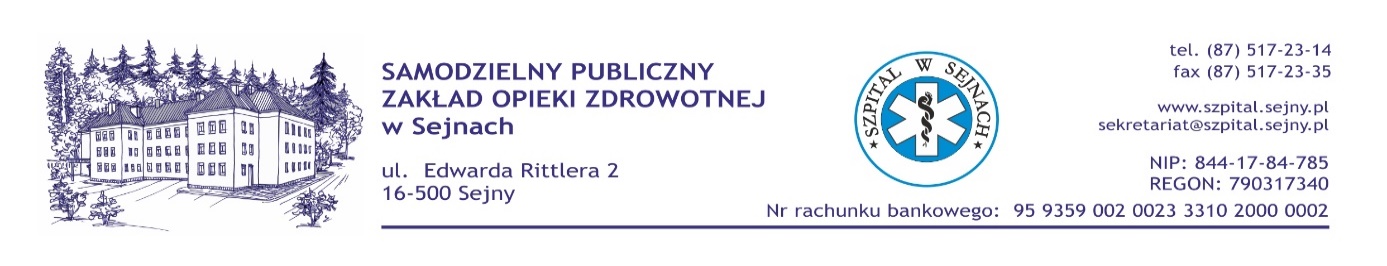                  Sejny, 22.12.2020r. Znak postępowania:  09/ZP//2020SPECYFIKACJA ISTOTNYCH WARUNKÓW ZAMÓWIENIAzwana dalej (SIWZ)na zakup leków dla SP ZOZ w Sejnachw trybie przetargu nieograniczonego o wartości nieprzekraczającej kwoty określonej w przepisach wydanych na podstawie art. 11 ust. 8 PZP; tryb zgodny z art. 39 Ustawy z dnia 29 stycznia 2004 r. Prawo Zamówień Publicznych (t.j. z 2019 r. Dz. U.  poz.1843 ze zm.), zwana dalej Pzp lub ustawą, Biuletynie Zamówień Publicznych   pod numerem  770511-N-2020  - z dnia 2020-12-22na stronie internetowej      www.szpital.sejny.pl   od  22.12.12.2020 r.w siedzibie zamawiającego tablica ogłoszeń.        od  22.12.2020 r.Termin składania ofert	            31.12.2020r.     godz. 11.00Termin otwarcia ofert	            31.12.2020r.     godz. 11.30KODY CPV:33600000 produkty farmaceutyczneI. Informacja ogólna:Zamawiający: Samodzielny Publiczny Zakład Opieki Zdrowotnej w Sejnachul. Dr. Edwarda Rittlera 2 16-500 SejnyOsoba uprawniona do kontaktów z Wykonawcami: Jolanta Szafranowska  Faks do korespondencji:    (0-87) 51 72 335Tel. sekretariat:                    (0-87) 51 72 314Tel. zamówienia publiczne: (0-87) 51 72 319E-mail sekretariatu:            sekretariat@szpital.sejny.pl E-mail do korespondencji: zamowienia.publiczne@szpital.sejny.pl; Adres strony internetowej: www.szpital.sejny.pl    Korespondencja pisemna: Samodzielny Publiczny Zakład Opieki Zdrowotnej w Sejnachczynne w dni robocze od poniedziałku do piątku w godz. 700 – 1435.Postępowanie, którego dotyczy niniejsza Specyfikacja Istotnych Warunków Zamówienia oznaczone jest znakiem 09/ZP/2020  - Wykonawcy we wszelkich kontaktach z Zamawiającym powinni powoływać się na ten znak.Postępowanie prowadzone jest w trybie przetargu nieograniczonego, na podstawie ustawy  z dnia 29 stycznia 2004 r. – Prawo zamówień publicznych (t. j. z 2019 r. Dz. U. poz. 1843 ze zm. ), zwanej dalej ustawą, w procedurze właściwej dla zamówień publicznych o wartości szacunkowej poniżej progów określonych w przepisach wydanych na podstawie art. 11 ust. 8 ustawy.Postępowanie prowadzone jest na zasadach ogólnych z wykorzystaniem art. 24aa ustawy Pzp.Przedmiotem zamówienia jest zakup leków dla SP ZOZ w Sejnach z podziałem na 6 zadań o parametrach zgodnych z wymaganiami opisanymi w załączniku nr 5 do SIWZ. Zadanie nr 1. Płyny do ciągłych terapii nerkozastępczych.Zadanie nr 2. Nimbex.Zadanie nr 3. Mivacron.Zadanie nr 4. Tracrium.Zadanie nr 5. Rocuronium.Zadanie nr 6. Zakup suprane z dzierżawą parownika.       Wymagania w zakresie poszczególnych zadań:   - Zamawiający wymaga dostaw przez okres 12 miesięcy od daty podpisania umowy.Wskazanie przez Zamawiającego nazwy własnej i/lub numeru katalogowego danego produktu z katalogu wskazanego producenta, służy dokładnemu określeniu przedmiotu zamówienia i ustaleniu standardów, a nie wskazuje na konkretny wyrób danego producenta.  Dopuszcza się składanie ofert równoważnych pod warunkiem, że przedmiot oferty jest identyczny funkcjonalnie i możliwie jak najbardziej zbliżony pod względem konstrukcji, materiałów z jakich jest wykonany, rozmiarów itp. do wyrobów przykładowych, a Wykonawca przedłoży w ofercie stosowny dokument, z którego w sposób jednoznaczny będzie wynikać, iż oferowany przedmiot zamówienia posiada parametry techniczno -eksploatacyjno -użytkowe nie gorsze od parametrów wskazanego produktu. Wszelkie ryzyko (w tym koszty ewentualnych ekspertyz) związane z udowodnieniem równoważności spoczywa na Wykonawcy.          Termin i warunki dostawy:Okres realizacji zamówienia:   - Zamawiający wymaga dostaw przez okres 12 miesięcy od daty podpisania umowy w terminie nie dłuższym niż 7 dni po wysłaniu przez Zamawiającego zamówienia droga mailową lub faksem.         Termin i warunki płatności:Zamawiający zobowiązuje się do zapłaty należności za przedmiot umowy w terminie  do 30 dni od  daty wpływu prawidłowo wystawionej faktury VAT na adres siedziby Zamawiającego. Na fakturze powinny znajdować się wyspecyfikowany i wyceniony przedmiot umowy dostawy oraz wszystkie dane określone w art. 106 e ustawy o VAT.O udzielenie zamówienia  mogą ubiegać się wykonawcy, którzy:nie podlegają wykluczeniu zgodnie z art. 24 ust. 1 oraz art. 24 ust. 5 pkt. 1 ustawy PZPspełniają warunki udziału w postępowaniu dotyczące:kompetencji lub uprawnień do prowadzenia określonej działalności zawodowej, o ile wynika to z odrębnych przepisówZamawiający nie określa wymagań w tym zakresie.sytuacji ekonomicznej lub finansowejZamawiający nie określa wymagań w tym zakresie.zdolności technicznej lub zawodowejZamawiający nie określa wymagań w tym zakresie.Ocena spełniania przez wykonawców warunków udziału w postępowaniu oraz niepodlegania wykluczeniu zostanie dokonana na podstawie przedstawionych przez wykonawcę oświadczeń i dokumentów o których mowa w Rozdziale VII.Zamawiający może wykluczać wykonawców na każdym etapie postępowania o udzielenie zamówienia publicznego. Wykonawcy mogą wspólnie ubiegać się o udzielenie zamówienia, na zasadach określonych w art. 23 ustawy.Zgodnie z art. 24aa ustawy, Zamawiający dokona oceny ofert, a następnie zbada czy Wykonawca, którego oferta została najwyżej oceniona zgodnie z kryteriami oceny ofert, określonymi w SIWZ, nie podlega wykluczeniu oraz spełnia warunki udziału w postępowaniuZamawiający będzie wykluczał Wykonawców z postępowania o udzielenie zamówienia publicznego  w oparciu o art. 24 ust. 5 pkt. 1. tj. wykluczeniu na tej podstawie podlega Wykonawca:w stosunku do którego otwarto likwidację, w zatwierdzonym przez sąd układzie w postępowaniu restrukturyzacyjnym jest przewidziane zaspokojenie wierzycieli przez likwidację jego majątku lub sąd zarządził likwidację jego majątku w trybie art. 332 ust. 1 ustawy z dnia 15 maja 2015 r. - Prawo restrukturyzacyjne (Dz. U. z 2019 r poz. 243 ze zm.) lub którego upadłość ogłoszono, z wyjątkiem wykonawcy, który po ogłoszeniu upadłości zawarł układ zatwierdzony prawomocnym postanowieniem sądu, jeżeli układ nie przewiduje zaspokojenia wierzycieli przez likwidację majątku upadłego, chyba że sąd zarządził likwidację jego majątku w trybie art. 366 ust. 1 ustawy z dnia 28 lutego 2003 r. - Prawo upadłościowe (Dz. U. z 2019 poz.498 ze zm.); Wykonawca jest zobowiązany wykazać, że nie podlega wykluczeniu z postępowania.Wykonawca, który podlega wykluczeniu na podstawie art. 24 ust. 1 pkt 13 i 14 oraz 16-20 lub ust. 5, może przedstawić dowody na to, że podjęte przez niego środki są wystarczające do wykazania jego rzetelności, w szczególności udowodnić naprawienie szkody wyrządzonej przestępstwem lub przestępstwem skarbowym, zadośćuczynienie pieniężne za doznaną krzywdę lub naprawienie szkody, wyczerpujące wyjaśnienie stanu faktycznego oraz współpracę z organami ścigania oraz podjęcie konkretnych środków technicznych, organizacyjnych i kadrowych, które są odpowiednie dla zapobiegania dalszym przestępstwom lub przestępstwom skarbowym lub nieprawidłowemu postępowaniu wykonawcy. Przepisu zdania pierwszego nie stosuje się, jeżeli wobec wykonawcy, będącego podmiotem zbiorowym, orzeczono prawomocnym wyrokiem sądu zakaz ubiegania się o udzielenie zamówienia oraz nie upłynął określony 
w tym wyroku okres obowiązywania tego zakazu.Wykonawca nie podlega wykluczeniu, jeżeli Zamawiający, uwzględniając wagę i szczególne okoliczności czynu Wykonawcy, uzna za wystarczające dowody przedstawione na podstawie pkt 3.W przypadkach, o których mowa w art. 24 ust. 1 pkt 19, przed wykluczeniem Wykonawcy, Zamawiający zapewni temu Wykonawcy możliwość udowodnienia, że jego udział w przygotowaniu postępowania o udzielenie zamówienia nie zakłóci konkurencji..Część A – Oświadczenia składane wraz z ofertąZamawiający żąda złożenia wraz ofertą aktualnego na dzień składania ofert oświadczenia w zakresie wskazanym przez Zamawiającego w Ogłoszeniu o zamówieniu oraz w SIWZ, stanowiącego wstępne potwierdzenie, że Wykonawca:nie podlega wykluczeniu i spełnia warunki udziału w postępowaniu.Wykaz oświadczeń składanych przez Wykonawcę w celu wstępnego potwierdzenia, że nie podlega on wykluczeniu oraz spełnia warunki udziału w postępowaniu, Wykonawca zobowiązany jest dołączyć aktualny na dzień składania ofert: (należy dołączyć do oferty):Oświadczenie musi potwierdzać spełnianie warunków udziału w postępowaniu oraz brak podstaw wykluczenia i musi być podpisany przez osoby upoważnione reprezentowania Wykonawcy. W przypadku Wykonawcy, który powołuje się  na zdolnościach lub sytuacji innych podmiotów na zasadach określonych w art. 22a ustawy  w celu wykazania braku istnienia wobec nich podstaw wykluczenia oraz spełniania, w zakresie w jakim inny podmiot wykazuje spełnianie warunków udziału w postępowaniu, Wykonawca zamieszcza informacje o tych podmiotach w oświadczeniu o którym mowa w  ust. 1. W przypadku Wykonawców wspólnie ubiegających się o zamówienie, oświadczenie składa każdy z Wykonawców wspólnie ubiegających się o zamówienie, w zakresie braku podstaw wykluczenia oraz w zakresie w jakim każdy z tych Wykonawców wykazuje spełnianie warunków udziału w postępowaniu. Oświadczenie  każdy z Wykonawców wspólnie ubiegających się o zamówienie, podpisuje osoba/y, upoważnione do reprezentowania każdego z tych Wykonawców. Część B – Oświadczenia i dokumenty składane przez Wykonawcę na żądanie ZamawiającegoZamawiający przed udzieleniem zamówienia wezwie Wykonawcę, którego oferta została najwyżej oceniona, do złożenia w wyznaczonym terminie, nie krótszym niż 5 dni, aktualnych na dzień złożenia, oświadczeń lub dokumentów:potwierdzających spełnianie warunków udziału w postępowaniu orazpotwierdzających brak podstaw wykluczenia- określonych w Ogłoszeniu o zamówieniu, w SIWZ .Wykaz oświadczeń lub dokumentów, składanych przez Wykonawcę w postępowaniu 
na wezwanie Zamawiającego w celu potwierdzenia okoliczności, o których mowa w art. 25 ust. 1 pkt 1 ustawy Pzp:Wykaz oświadczeń lub dokumentów, składanych przez Wykonawcę w postępowaniu 
na wezwanie Zamawiającego w celu potwierdzenia okoliczności, o których mowa w art. 25 ust. 1 pkt 2 ustawy Pzp:Wykaz oświadczeń lub dokumentów, składanych przez Wykonawcę w postępowaniu 
na wezwanie Zamawiającego w celu potwierdzenia okoliczności, o których mowa w art. 25 ust. 1 pkt 3 ustawy Pzp:(W przypadku Wykonawców wspólnie ubiegających się o udzielenie zamówienia – niżej wymienione dokumenty składa każdy z Wykonawców występujących wspólnie; W przypadku innego podmiotu, na którego zdolnościach lub sytuacji Wykonawca polega, nw. dokumenty składa w odniesieniu do każdego z tych podmiotów):W celu wykazania braku podstaw do wykluczenia z postępowania o udzielenie zamówienia należy przedłożyć:Dokumenty podmiotów zagranicznych:Jeżeli Wykonawca ma siedzibę lub miejsce zamieszkania poza terytorium Rzeczypospolitej Polskiej, zamiast dokumentu, o którym mowa w ust. 7.1) – składa dokument wystawiony w kraju, 
w którym Wykonawca ma siedzibę lub miejsce zamieszkania, potwierdzający że nie otwarto jego likwidacji ani nie ogłoszono upadłości. Dokument ten powinien być wystawiony nie wcześniej niż 6 miesięcy przed upływem terminu składania ofert.Jeżeli w kraju, w którym Wykonawca ma siedzibę lub miejsce zamieszkania nie wydaje się dokumentów, o których mowa w pkt. powyżej, zastępuje się je dokumentem zawierającym oświadczenie Wykonawcy, ze wskazaniem osoby albo osób uprawnionych do jego reprezentacji, złożone przed notariuszem lub przed organem sądowym, administracyjnym albo organem samorządu zawodowego lub gospodarczego, właściwym ze względu na siedzibę lub miejsce zamieszkania Wykonawcy. Dokument ten winien być wystawiony nie wcześniej niż 6 miesięcy przed terminem składania ofert. W przypadku wątpliwości co do treści dokumentu złożonego przez wykonawcę mającego siedzibę lub miejsce zamieszkania poza terytorium Rzeczypospolitej Polskiej, zamawiający może zwrócić się  do właściwych organów kraju, w którym wykonawca ma siedzibę lub miejsce zamieszkania z wnioskiem o udzielenie niezbędnych informacji dotyczących tego dokumentu.Zamawiający żąda od Wykonawcy, który polega na zdolnościach lub sytuacji innych podmiotów na zasadach określonych w art. 22a ustawy, przedstawienia w odniesieniu do tych podmiotów dokumentów wymienionych w ust. 7 pkt. 1.)Wykaz oświadczeń lub dokumentów, składanych przez Wykonawcę w terminie 3 dni od dnia zamieszczenia na stronie internetowej informacji, o której mowa w art. 86 ust. 5 w celu potwierdzenia okoliczności, o których mowa w art. 24 ust. 1 pkt 23 ustawy Pzp:Uwaga: Oświadczenia nie należy składać wraz z ofertą, ponieważ Wykonawca nie posiada wiedzy 
na temat pozostałych uczestników procedury, w stosunku do których miałby składać przedmiotowe oświadczenie.Oświadczenie, o którym mowa powyżej winno być złożone w oryginale, a dowody w oryginale lub kopii poświadczonej za zgodność z oryginałem przez Wykonawcę (osoby uprawnione do reprezentowania Wykonawcy).W przypadku podmiotów wspólnie ubiegających się o zamówienie, każdy z Wykonawców składa odrębne oświadczenie. Poświadczenia za zgodność z oryginałem dokumentu stanowiącego dowód braku zakłócenia konkurencji dokonuje odpowiednio Wykonawca lub podmioty wspólnie ubiegające się o zamówienie w zakresie dokumentów, które każdego z nich dotyczą.oświadczenie i/lub dowody w języku obcym winny być składane wraz z tłumaczeniem na język polskiW przypadku wskazania przez Wykonawcę dostępności oświadczeń lub dokumentów, o których mowa 
w ust. 5 i ust.7, w formie elektronicznej pod określonymi adresami internetowymi ogólnodostępnych i bezpłatnych baz danych, Zamawiający pobierze samodzielnie z tych baz danych wskazane przez Wykonawcę oświadczenia lub dokumenty.W przypadku wskazania przez Wykonawcę oświadczeń lub dokumentów, o których mowa w ust. 5, ust. 7, które znajdują się w posiadaniu Zamawiającego, w szczególności oświadczeń lub dokumentów przechowywanych przez Zamawiającego zgodnie z art. 97 ust. 1 ustawy, Zamawiający w celu potwierdzenia okoliczności, o których mowa w art. 25 ust. 1 pkt 1 i 3 ustawy, skorzysta z posiadanych oświadczeń lub dokumentów, o ile są one aktualne. Zamawiający wymaga wskazania przez Wykonawcę sygnatury postępowania, w którym zostały złożone oświadczenia lub dokumenty wymagane w przedmiotowym postępowaniu.Jeżeli jest to niezbędne do zapewnienia odpowiedniego przebiegu postępowania o udzielenie zamówienia, Zamawiający może na każdym etapie postępowania wezwać Wykonawców do złożenia wszystkich lub niektórych dokumentów potwierdzających, że nie podlegają wykluczeniu, spełniają warunki udziału w postępowaniu, a jeżeli zachodzą uzasadnione podstawy do uznania, że złożone uprzednio dokumenty nie są już aktualne, do złożenia aktualnych dokumentów.Pozostałe dokumenty, które należy dołączyć do oferty:Uwaga:     
Zamawiający w trakcie badania i oceny ofert na potwierdzenie spełnienia oferowanych parametrów może wezwać Wykonawcę do przedstawienia  oświadczeń lub  innych dokumentów dotyczących przedmiotu zamówienia, celem potwierdzenia zgodności zaoferowanego produktu z wymaganiami SIWZ .Oświadczenia Wykonawcy składane są w oryginale.Dokumenty inne niż oświadczenia, składane są w oryginale lub kopii poświadczonej za zgodność 
z oryginałem.Poświadczenia za zgodność z oryginałem dokonuje Wykonawca, Wykonawcy wspólnie ubiegający się 
o udzielenie zamówienia publicznego albo Podwykonawca, w zakresie dokumentów, które każdego z nich dotyczą.Poświadczenie za zgodność z oryginałem następuje w formie pisemnej lub w formie elektronicznej.Zamawiający może żądać przedstawienia oryginału lub notarialnie poświadczonej kopii dokumentów, innych niż oświadczenia, wyłącznie wtedy, gdy złożona kopia dokumentu jest nieczytelna lub budzi wątpliwości co do jej prawdziwości.Dokumenty sporządzone w języku obcym są składane wraz z tłumaczeniem na język polski.W przypadku, o którym mowa w ust. 10, Zamawiający może żądać od Wykonawcy przedstawienia tłumaczenia na język polski wskazanych przez Wykonawcę i pobranych samodzielnie przez zamawiającego dokumentów.Jeżeli jest to niezbędne do zapewnienia odpowiedniego przebiegu postępowania o udzielenie zamówienia, zamawiający może na każdym etapie postępowania wezwać wykonawców do złożenia wszystkich lub niektórych oświadczeń lub dokumentów potwierdzających, że nie podlegają wykluczeniu, spełniają warunki udziału w postępowaniu lub kryteria selekcji, a jeżeli zachodzą uzasadnione podstawy do uznania, że złożone uprzednio oświadczenia lub dokumenty nie są już aktualne, do złożenia aktualnych oświadczeń lub dokumentów.Jeżeli wykonawca nie złożył oświadczenia, o którym mowa w art. 25a ust. 1, oświadczeń lub dokumentów potwierdzających okoliczności, o których mowa w art. 25 ust. 1, lub innych dokumentów niezbędnych 
do przeprowadzenia postępowania, oświadczenia lub dokumenty są niekompletne, zawierają błędy lub budzą wskazane przez zamawiającego wątpliwości, zamawiający wzywa do ich złożenia, uzupełnienia lub poprawienia lub do udzielania wyjaśnień w terminie przez siebie wskazanym, chyba że mimo ich złożenia, uzupełnienia lub poprawienia lub udzielenia wyjaśnień oferta wykonawcy podlega odrzuceniu albo konieczne byłoby unieważnienie postępowania.Jeżeli wykonawca nie złożył wymaganych pełnomocnictw albo złożył wadliwe pełnomocnictwa, zamawiający wzywa do ich złożenia w terminie przez siebie wskazanym, chyba że mimo ich złożenia oferta wykonawcy podlega odrzuceniu albo konieczne byłoby unieważnienie postępowania.Zamawiający wzywa także, w wyznaczonym przez siebie terminie, do złożenia wyjaśnień dotyczących oświadczeń lub dokumentów, o których mowa w art. 25 ust. 1.Wykonawca nie jest obowiązany do złożenia oświadczeń lub dokumentów potwierdzających spełnianie warunków udziału w postępowaniu i brak podstaw wykluczenia, jeżeli Zamawiający posiada oświadczenia lub dokumenty dotyczące tego Wykonawcy lub może je uzyskać za pomocą bezpłatnych i ogólnodostępnych baz danych, w szczególności rejestrów publicznych w rozumieniu ustawy z dnia 17 lutego 2005 r. o informatyzacji działalności podmiotów realizujących zadania publiczne (Dz. U. 2019 poz. 700 
ze zm.). W zakresie nie uregulowanym w SIWZ, zastosowanie mają przepisy Rozporządzenia Ministra Rozwoju z dnia 26 lipca 2016r,w sprawie rodzaju dokumentów jakich zamawiający może żądać od wykonawcy w postępowaniu o  zamówienie publiczne (Dz.U. 2016r. poz. 1126)Informacje dla wykonawców ubiegających się wspólnie o udzielenie zamówienia Wykonawcy mogą wspólnie ubiegać się o udzielenie zamówienia. Wykonawcy występujący wspólnie muszą ustanowić pełnomocnika do reprezentowania ich w postępowaniu o udzielenie niniejszego zamówienia lub do reprezentowania ich w postępowaniu oraz zawarcia umowy o udzielenie przedmiotowego zamówienia publicznego. Pełnomocnictwo musi być złożone w formie oryginału lub notarialnie potwierdzonej kopii. Uwaga: treść pełnomocnictwa powinna dokładnie określać zakres umocowania.   W przypadku Wykonawców wspólnie ubiegających się o udzielenie zamówienia:żaden z Wykonawców nie może podlegać wykluczeniu z powodu niespełnienia warunków, o których mowa w art. 24 ust. 1 pkt 12–23 oraz ust. 5 pkt 1 ustawy Prawo Zamówień Publicznych.przynajmniej jeden z Wykonawców lub wszyscy Wykonawcy łącznie muszą spełniać warunki udziału w postępowaniu.Wszelka korespondencja oraz rozliczenia dokonywane będą z pełnomocnikiem (liderem).Oferta musi być podpisana w taki sposób, by wiązała prawnie wszystkich partnerów. Osoba podpisująca ofertę musi posiadać umocowanie prawne do reprezentacji. Umocowanie musi wynikać z treści pełnomocnictwa załączonego do oferty – treść pełnomocnictwa powinna dokładnie określać zakres umocowania. Wszyscy partnerzy będą ponosić odpowiedzialność solidarną za wykonanie umowy zgonie z jej postanowieniami.Zamawiający może w ramach odpowiedzialności solidarnej żądać wykonania umowy w całości przez partnera kierującego lub od wszystkich partnerów łącznie lub każdego z osobna, albo też w inny sposób ustalony w umowie konsorcjum.Jeżeli oferta wykonawców występujących wspólnie zostanie wybrana, zamawiający zażąda przed zawarciem umowy w sprawie zamówienia publicznego, umowy regulującej współpracę tych wykonawców.Zamawiający zastrzega, że umowa regulująca współpracę pomiędzy Wykonawcami nie może zawierać zapisów, które byłyby sprzeczne z zapisami umowy w SIWZ. Postępowanie o udzielenie zamówienia prowadzi się w języku polskim. Postępowanie o udzielenie zamówienia prowadzi się z zachowaniem formy pisemnej. Zamawiający dopuszcza, aby komunikacja między Zamawiającym a Wykonawcami odbywała się za pośrednictwem operatora pocztowego w rozumieniu ustawy z dnia 23 listopada 2012 r. - Prawo pocztowe (Dz. U. z 2018 poz. 2188 ze zm.) osobiście, za pośrednictwem posłańca, faksu lub przy użyciu środków komunikacji elektronicznej w rozumieniu ustawy z dnia 18 lipca 2002 r. o świadczeniu usług drogą elektroniczną (Dz. U. z 2019 poz. 123 ze zm.).Zamawiający, dopuszcza możliwość przekazywania oświadczeń, wniosków, zawiadomień oraz informacji za pomocą:formy pisemnej (za pośrednictwem operatora pocztowego), osobiście lub za pośrednictwem posłańca          lubpoczty elektronicznej : e–mail: zamowienia.publiczne@szpital.sejny.plJeżeli zamawiający lub wykonawca przekazują oświadczenia, wnioski, zawiadomienia oraz informacje 
za pośrednictwem faksu lub przy użyciu środków komunikacji elektronicznej w rozumieniu ustawy z dnia 18 lipca 2002 r. o świadczeniu usług drogą elektroniczną, każda ze stron na żądanie drugiej strony niezwłocznie potwierdza fakt ich otrzymaniaWykonawca może zwrócić się do zamawiającego o wyjaśnienie treści specyfikacji istotnych warunków zamówienia. Zamawiający jest obowiązany udzielić wyjaśnień niezwłocznie, jednak nie później niż na 2 dni przed upływem terminu składania ofert, pod warunkiem, że wniosek o wyjaśnienie treści specyfikacji istotnych warunków zamówienia wpłynął do zamawiającego nie później niż do końca dnia, w którym upływa połowa wyznaczonego terminu składania ofert.Zamawiający zwraca się z prośbą, aby zapytania przesłane faksem zostały również przesłane drogą elektroniczną w wersji edytowalnej.Jeżeli wniosek o wyjaśnienie treści specyfikacji istotnych warunków zamówienia wpłynął po upływie terminu wniosku lub dotyczy udzielonych wyjaśnień, Zamawiający może udzielić wyjaśnień albo pozostawić wniosek bez rozpoznania. Przedłużenie terminu składania ofert nie wpływa na bieg terminu składania wniosku o wyjaśnienie treści specyfikacji istotnych warunków zamówienia.,Treść zapytań wraz z wyjaśnieniami zamawiający przekaże wykonawcom, którym przekazał specyfikację istotnych warunków zamówienia, bez ujawniania źródła zapytania, oraz zamieści na stronie internetowej.Zamawiający nie będzie zwoływać zebrania wszystkich wykonawców w celu wyjaśnienia wątpliwości dotyczących specyfikacji istotnych warunków zamówienia. W uzasadnionych przypadkach zamawiający może przed upływem terminu składania ofert zmienić treść specyfikacji istotnych warunków zamówienia. Dokonaną zmianę specyfikacji zamawiający przekaże niezwłocznie wszystkim wykonawcom, którym przekazano specyfikację istotnych warunków zamówienia oraz zamieści na stronie internetowej. Jeżeli w wyniku zmian treści specyfikacji istotnych warunków zamówienia nie prowadzącej do zmiany treści ogłoszenia o zamówieniu jest niezbędny dodatkowy czas na wprowadzenie zmian w ofertach, zamawiający przedłuży termin składania ofert i poinformuje o tym wykonawców, którym przekazano specyfikację istotnych warunków zamówienia oraz zamieści informację na stronie internetowej.Pracownik Zamawiającego upoważniony do bezpośredniego kontaktowania się z Wykonawcami:w sprawach formalno-prawnych: Jolanta Szafranowska Tel.  (087) 517 23 19                                                   Faks (087) 517 23 35                    e-mail: zamowienia.publiczne@szpital.sejny.plZamawiający nie wymaga wniesienia wadium.Wykonawca może złożyć jedną ofertę. Ofertę składa się pod rygorem nieważności w formie pisemnej. Treść oferty musi odpowiadać treści specyfikacji istotnych warunków zamówienia. Zaleca się, by każda zapisana strona oferty była ponumerowana kolejnymi numerami oraz by strony oferty były połączone w sposób trwały. Wszelkie poprawki lub zmiany winny być parafowane przez osobę upoważnioną do podpisywania oferty. Wykonawca ponosi wszelkie koszty związane z przygotowaniem i złożeniem oferty. Ofertę należy umieścić w kopercie opatrzoną nazwą i adresem zamawiającego, nazwą i adresem wykonawcy oraz oznaczeniem:       i przesłać lub złożyć osobiście w miejscu wskazanym przez zamawiającego.Koperta powinna być zamknięta i oznaczona w taki sposób, aby nie było możliwe zapoznanie się z treścią oferty przed upływem terminu otwarcia ofert oraz by wyróżniała się pośród innej korespondencji.Wykonawca może, przed upływem terminu składania ofert, zmienić lub wycofać ofertę. Zmianę oferty należy złożyć na zasadach określonych w punkcie 7 z dopiskiem ZMIANA.Koperty oznakowane dopiskiem ZMIANA zostaną otwarte przy otwieraniu oferty wykonawcy, który wprowadził zmiany i po stwierdzeniu poprawności dokonania zmian, zostaną dołączone do oferty.W przypadku dostarczenia Zamawiającemu pisemnej informacji o wycofaniu złożonej oferty, oferta taka nie będzie otwierana.Jeżeli oferta zawiera dokumenty, które stanowią tajemnicę przedsiębiorstwa w rozumieniu ustawy z dnia 16 kwietnia 1993 r. o zwalczaniu nieuczciwej konkurencji, składający ofertę zobowiązany jest do dołączenia  ich do oferty w dodatkowej kopercie z opisem „TAJEMNICA PRZEDSIĘBIORSTWA”. Informacje muszą być spięte a strony kolejno ponumerowane.Wykonawca winien wykazać, iż zastrzeżone informacje stanowią tajemnicę przedsiębiorstwa.Informacje stanowiące tajemnicę przedsiębiorstwaJeżeli część oferty stanowi tajemnicę przedsiębiorstwa w rozumieniu ustawy  o zwalczaniu nieuczciwej konkurencji, Wykonawca może zastrzec, iż nie może ona być udostępniania. W takiej sytuacji Wykonawca musi:dokładnie wskazać, które zapisy oferty stanowią tajemnicę przedsiębiorstwa, poprzez dołączenie ich do oferty w dodatkowej kopercie z opisem „TAJEMNICA PRZEDSIĘBIORSTWA”. Informacje muszą być spięte a strony kolejno ponumerowane.wykazać, iż zastrzeżone informacje stanowią tajemnicę przedsiębiorstwa.Zamawiający uzna wykazanie przez Wykonawcę, iż zastrzeżone informacje stanowią tajemnicę przedsiębiorstwa, jeżeli Wykonawca udowodni, że:zastrzeżone informacje nie są ujawnione do publicznej informacji,zastrzeżone informacje, stanowią informacje techniczne, technologiczne, organizacyjne przedsiębiorstwa lub inne informacje posiadające wartość gospodarczą,podjął odpowiednie kroki/działania mające na celu zachowanie ich poufności.      Uwaga: Fakt zamieszczenia informacji w zamkniętej kopercie i opisanie zwrotem „Tajemnica przedsiębiorstwa” etc. nie jest wystarczające w celu udowodnienia, że Wykonawca podjął działania niezbędne do zachowania ich poufności.Zamawiający nie ponosi odpowiedzialności za ujawnienie informacji stanowiących tajemnicę przedsiębiorstwa, o których Wykonawca nie poinformował Zamawiającego w sposób określony powyżej.Wykonawca nie może zastrzec informacji, o których mowa w art. 86 ust.4 Ustawy Prawo Zamówień Publicznych.Dokumenty przygotowane w języku obcym muszą być złożone wraz z tłumaczeniem na język polski poświadczonym przez Wykonawcę. W razie wątpliwości uznaje się, iż wersja polskojęzyczna jest wersją wiążącą. Miejsce i termin składania ofert Oferty należy składać osobiście, lub pocztą - decyduje data i godzina  otrzymania oferty przez Zamawiającego - w zaklejonych nieprzeźroczystych kopertach w Sekretariacie  SP ZOZ w Sejnach, ul. dr E. Rittlera 2, 16-500 Sejny, do dnia 31.12.2020r. do  godz. 11 : 00.Miejsce i termin otwarcia ofert:Otwarcie ofert odbędzie się tego samego dnia tj. 31.12.2020 r. o godz. 11 : 30   w siedzibie Zamawiającego,  SP ZOZ w Sejnach, ul. dr. E. Rittlera 2 .Bezpośrednio przed otwarciem ofert Zamawiający poda kwotę, jaką zamierza przeznaczyć na sfinansowanie zamówienia.Otwierając oferty Zamawiający poda nazwy oraz adresy Wykonawców, a także informacje dotyczące ceny, terminów wykonania zamówienia, okres gwarancji i warunków płatności zawartych w ofertach.Niezwłocznie po otwarciu ofert Zamawiający zamieści na stronie internetowej www.szpital.sejny.pl  informacje dotyczące: kwoty, jaką zamierza przeznaczyć na sfinansowanie zamówienia firm oraz adresów Wykonawców, którzy złożyli oferty w terminie, ceny, terminu wykonania zamówienia, okresu gwarancji i warunków płatności zawartych w ofertach.Za termin złożenia oferty przyjmuje się datę i godzinę wpływu oferty do Zamawiającego, a nie datę i godzinę jej wysłania przez Wykonawcę (np. przesyłką pocztową lub kurierską).Cena będzie zawierała wszystkie koszty związane z realizacją zamówienia. Należy ją podać w polskich złotych (z dokładnością do drugiego miejsca po przecinku). Cena oferty stanowi wynagrodzenie ryczałtowe.Cena oferty i składniki cenotwórcze podane przez Wykonawcę będą stałe przez okres realizacji Umowy i nie będą mogły podlegać zmianie (z zastrzeżeniem postanowień zawartych we Wzorze Umowy).Wszystkie czynności związane z obliczeniem wynagrodzenia i mające wpływ na jego wysokość Wykonawca powinien wykonać z należytą starannością. Wykonawca określa cenę realizacji zamówienia poprzez wskazanie w Formularzu oferty wartości netto, kwoty podatku VAT oraz łącznej wartości oferty brutto.Wynagrodzenie należy obliczyć w taki sposób, by obejmowało wszelkie koszty jakie poniesie Wykonawca w celu należytego wykonania przedmiotu zamówienia, w tym także wszelkie koszty nie wynikające bezpośrednio z opisu przedmiotu zamówienia i wzoru umowy, ale możliwe do przewidzenia przez Wykonawcę przed złożeniem oferty. Konieczne do poniesienia koszty Wykonawca ustala i oblicza samodzielnie na podstawie opisu przedmiotu zamówienia, wzoru umowy, zasad najlepszej wiedzy technicznej i sztuki budowlanej, obowiązujących przepisów, opublikowanych norm, zalecanej wizji lokalnej oraz wyjaśnień, uzupełnień i zmian SIWZ ogłoszonych przez Zamawiającego w toku postępowania. Przy ustaleniu ceny oferty należy uwzględnić ryzyko wykonawcy z tytułu oszacowania wszelkich kosztów związanych z realizacją przedmiotu zamówienia. Niedoszacowanie, pominięcie oraz brak rozpoznania zakresu przedmiotu zamówienia nie może być podstawą do zmiany wynagrodzenia wykonawcy.  Prawidłowe ustalenie podatku VAT należy do obowiązków wykonawcy, zgodnie z przepisami ustawy o podatku od towarów i usług oraz podatku akcyzowym. Wynagrodzenie należy obliczyć w taki sposób, by obejmowało wszelkie koszty jakie poniesie Wykonawca w celu należytego wykonania przedmiotu zamówienia, w tym także wszelkie koszty nie wynikające bezpośrednio z opisu przedmiotu zamówienia i wzoru umowy, ale możliwe do przewidzenia przez Wykonawcę przed złożeniem oferty. Przy ustaleniu ceny oferty należy uwzględnić ryzyko wykonawcy z tytułu oszacowania wszelkich kosztów związanych z realizacją przedmiotu zamówienia. Niedoszacowanie, pominięcie oraz brak rozpoznania zakresu przedmiotu zamówienia nie może być podstawą do zmiany wynagrodzenia wykonawcy.Zgodnie z art. 632 Kodeksu Cywilnego  przyjmujący zamówienie nie może żądać podwyższenia wynagrodzenia, chociażby w czasie zawarcia umowy nie można było przewidzieć rozmiaru lub kosztów prac.Prawidłowe ustalenie podatku VAT należy do obowiązków wykonawcy, zgodnie z przepisami ustawy 
o podatku od towarów i usług oraz podatku akcyzowym. Zastosowanie przez wykonawcę stawki podatku VAT niezgodnej z obowiązującymi przepisami Zamawiający potraktuje jako błąd w obliczeniu ceny, skutkujący odrzuceniem oferty. Jeżeli złożono ofertę, której wybór prowadziłby do powstania u zamawiającego obowiązku podatkowego zgodnie z przepisami o podatku od towarów i usług , Zamawiający w celu oceny takiej oferty dolicza 
do przedstawionej w niej ceny podatek od towarów i usług, który miałby obowiązek rozliczyć zgodnie 
z tymi przepisami. Wykonawca, składając ofertę, informuje Zamawiającego, czy wybór oferty będzie prowadzić do powstania u Zamawiającego obowiązku podatkowego, wskazując nazwę (rodzaj) towaru lub usługi, których dostawa lub świadczenie będzie prowadzić do jego powstania, oraz wskazując ich wartość bez kwoty podatku. Jeżeli zaoferowana cena lub koszt, lub ich istotne części składowe, wydają się rażąco niskie w stosunku do przedmiotu zamówienia i budzą wątpliwości zamawiającego co do możliwości wykonania przedmiotu zamówienia zgodnie z wymaganiami określonymi przez Zamawiającego lub wynikającymi z odrębnych przepisów, zamawiający zwraca się o udzielenie wyjaśnień w tym złożenie dowodów, dotyczących wyliczenia ceny lub kosztu w szczególności w zakresie:oszczędności metody wykonania zamówienia, wybranych rozwiązań technicznych, wyjątkowo sprzyjających warunków wykonania zamówienia dostępnych dla wykonawcy, oryginalności projektu wykonawcy, kosztów pracy, których wartość przyjęta do ustalenia nie może być niższa od minimalnego wynagrodzenia za pracę ustalonego na podstawie art. 2 ust. 3-5 ustawy z dnia F października 2002r. o minimalnym wynagrodzeniu za pracę (Dz. U. 2018 poz. 2177 ze zm..) pomocy publicznej udzielonej na podstawie odrębnych przepisówwynikającym z przepisów prawa pracy i przepisów o zabezpieczeniu społecznym, obowiązujących w miejscu, w którym realizowane jest zamówienie;wynikającym z przepisów prawa ochrony środowiskapowierzenia części zamówienia podwykonawcy. Zamawiający informuje, że nie przewiduje możliwości udzielenia Wykonawcy zaliczek na poczet wykonania zamówienia.Zamawiający będzie oceniał każdą z ofert na podstawie następujących kryteriów:Sposób obliczania wartości punktowej  kryteriów:1/ Kryterium nr 1 „Cena” oceniane będzie jak niżej:                                          C min                                 X = ----------- x  60 pkt.                                           C O gdzie:X         –   wartość punktowa ocenianego kryteriumCmin  –   najniższa cena ze złożonych ofertCo       –   cena ocenianej ofertyMaksymalna liczba punktów 60 pkt. 2/ Kryterium nr 2 „Termin dostawy” oceniane będzie jak niżej:                    Tnd      X =  ------------- x 100 x 40 %                      Tbd gdzie:X         –   wartość punktowa ocenianego kryteriumTnd     –   najkrótszy termin dostawyTbd     –   badany termin dostawyTermin dostawy zamówienia nie może być dłuższy niż 7 dni.Maksymalna liczba punktów 40 pkt. Założenie: Punktacja jaką otrzyma Wykonawca w ramach powyższych kryteriów, w niniejszym postępowaniu zostanie ustalona zgodnie ze wzorami określonymi powyżej.100% – oznacza, że w postępowaniu można uzyskać max. 100 pkt. w ramach wyżej wymienionych  kryteriów  (100% ze 100pkt.)Ocena końcowa danej oferty będzie sumą punktów uzyskanych przez ofertę w zakresie powyższych kryteriów.  Za najkorzystniejszą zostanie uznana oferta z najwyższą liczbą punktów.Niezwłocznie po wyborze najkorzystniejszej oferty zamawiający jednocześnie zawiadomi wykonawców, którzy złożyli oferty o:wyborze najkorzystniejszej oferty, podając nazwę (firmę) albo imię i nazwisko, siedzibę albo miejsce zamieszkania i adres wykonawcy, którego ofertę wybrano, uzasadnienie jej wyboru oraz nazwy (firmy) albo imiona i nazwiska, siedziby albo miejsca zamieszkania i adresy wykonawców, którzy złożyli oferty, a także punktację przyznaną ofertom w każdym kryterium oceny ofert i łączną punktację;wykonawcach, których oferty zostały odrzucone, podając uzasadnienie faktyczne i prawne;wykonawcach, którzy zostali wykluczeni z postępowania o udzielenie zamówienia, podając uzasadnienie faktyczne i prawne terminie, określonym zgodnie z art. 94 ust. 1 lub 2, po którego upływie umowa w sprawie zamówienia publicznego może być zawarta. Osoby reprezentujące wykonawcę przy podpisaniu umowy powinny posiadać ze sobą dokumenty potwierdzające ich umocowanie do podpisania umowy, o ile umocowanie to nie będzie wynikać z dokumentów załączonych do oferty. Jeżeli zostanie wybrana oferta Wykonawców wspólnie ubiegających się o zamówienie, 
to Zamawiający może zażądać przed podpisaniem Umowy przedłożenia umowy regulującej ich współpracę w zakresie obejmującym wykonanie zamówienia . Z treści powyższej umowy powinno w szczególności wynikać: zasady współdziałania, zakres współuczestnictwa i podział obowiązków Wykonawców w wykonaniu przedmiotu zamówienia.Jeżeli wykonawca, którego oferta została wybrana, uchyla się od zawarcia umowy w sprawie zamówienia publicznego lub nie wnosi wymaganego zabezpieczenia należytego wykonania umowy, zamawiający może wybrać ofertę najkorzystniejszą spośród pozostałych ofert, bez przeprowadzania ich ponownej oceny, chyba że zachodzą przesłanki unieważnienia postępowania, o których mowa w art. 93 ust. 1 ustawy.Umowa pomiędzy Wykonawcą a Zamawiającym zostanie zawarta w terminie nie krótszym niż wskazany w art. 94  Ustawy .Projekt Umowy w załączeniu – załącznik nr 2 do SIWZ, który stanowi integralną część SIWZ.Zamawiający zawrze umowę w sprawie zamówienia publicznego w terminie nie krótszym niż 5 dni od dnia przesłania zawiadomienia o wyborze najkorzystniejszej oferty, jeżeli zawiadomienie to zostało przesłane faksem lub drogą elektroniczną, albo 10 dni – jeżeli zostało przesłane w inny sposób, nie później jednak niż przed upływem terminu związania ofertą. Zamawiający może zawrzeć umowę w sprawie zamówienia publicznego przed upływem ww. terminów, jeżeli w postępowaniu o udzielenie zamówienia złożono tylko jedną ofertę. W razie zaistnienia istotnej zmiany okoliczności powodującej, że wykonanie umowy nie leży w interesie publicznym, czego nie można było przewidzieć w chwili zawarcia umowy, lub dalsze wykonywanie umowy może zagrozić istotnemu interesowi bezpieczeństwa państwa lub bezpieczeństwu publicznemu, zamawiający może odstąpić od umowy w terminie 30 dni od dnia powzięcia wiadomości o tych okolicznościach.Zamawiający ma prawo odstąpić od niniejszej umowy z zawinionych  przyczyn  leżących po stronie Wykonawcy ze skutkiem natychmiastowym,  w szczególności w przypadku niezgodności przedmiotu zamówienia z opisem przedmiotu zamówienia. Nie dotyczy Wykonawcy w postępowaniu o udzielenie zamówienia publicznego przysługują następujące środki prawne:Odwołanie, zgodnie z przesłankami określonymi w art. 180  Ustawy Pzp,Skarga do sądu. W sprawie środków ochrony prawnej dostępnych Wykonawcom, w postępowaniu o udzielenie zamówienia publicznego stosuje się przepisy Działu VI Środki ochrony prawnej,   Urząd Zamówień Publicznych Departament Odwołań ul. Postępu 17a 02-676 Warszawa POLSKAE-mail: odwolania@uzp.gov.plTel.: +48 224587801Adres internetowy: http://www.uzp.gov.plFaks: +48 224587800/03Wykonawca może złożyć ofertę na każdy pakiet, kilka pakietów lub wszystkie pakiety.Wykonawca może powierzyć wykonanie części zamówienia podwykonawcy. W przypadku, gdy Wykonawca przewiduje wykonanie zamówienia z udziałem podwykonawcy/podwykonawców należy wskazać w treści oferty która część (części) zamówienia powierzona zostanie podwykonawcy /podwykonawcom. Nie dotyczy Zamawiający nie dopuszcza i nie przewiduje składania oferty wariantowejZamawiający  nie zastrzega osobistego wykonania przez Wykonawcę kluczowych części zamówienia. Strona internetowa zamawiającego ma następujący adres: www.szpital.sejny.pl Adres poczty elektronicznej   na który należy przesyłać oświadczenia, wnioski, zawiadomienia, informacje: zamowienie.publiczne@szpital.sejny.pl Tel : 087 5 172 319Zamawiający nie przewiduje rozliczenia zawartej umowy o zamówienie publiczne w walutach obcych.Rozliczenie między zamawiającym a wykonawcą będą prowadzone w złotych polskich.Zamawiający nie przewiduje przeprowadzenia aukcji elektronicznej w niniejszym postępowaniu o zamówienie publiczne.Zamawiający nie przewiduje zwrotu kosztów udziału w niniejszym postępowaniu o zamówienie publiczne.Nie dotyczy Nie dotyczy Nie dotyczy Zamawiający wymaga złożenia oferty na całość zamówienia.Zamawiający nie dopuszcza możliwości złożenia ofert w postaci katalogów elektronicznych.Wszystkie koszty związane z uczestnictwem w postępowaniu, w szczególności z przygotowaniem i złożeniem ofert ponosi Wykonawca składający ofertę.Zamawiający nie przewiduje zwrotu kosztów udziału w postępowaniu. Zamawiający nie przewiduje aukcji elektronicznej.Zgodnie z art. 13 ust.1 i 2 rozporządzenia Parlamentu Europejskiego i Rady (UE) 2016/679 z dnia 27 kwietnia 2016 r. w sprawie ochrony osób fizycznych w związku z przetwarzaniem danych osobowych i w sprawie swobodnego przepływu takich danych oraz uchylenia dyrektywy 95/46/WE (ogólne rozporządzenie o ochronie danych) (Dz. Urz. UE L 119 z 04.05.2016, str. 1), dalej „RODO”, informuję, że: administratorem Pani/Pana danych osobowych jest Samodzielny Publiczny Zakład Opieki Zdrowotnej w Sejnach, adres: ul. Dr. Edwarda Rittlera 2, 16-500 Sejny, reprezentowany przez Dyrektora SP ZOZ w Sejnach – Waldemara Kwaterskiego, tel. 87 517 23 17 e-mail: w.kwaterski@szpital.sejny.plInspektorem ochrony danych osobowych w SP ZOZ w Sejnach jest Pan Bartosz Wiżlański, tel. 87 517 23 46; e-mail: b.wizlanski@szpital.sejny.plPani/Pana dane osobowe przetwarzane będą na podstawie art. 6 ust. 1 lit. c RODO w celu związanym z postępowaniem o udzielenie zamówienia publicznego; odbiorcami Pani/Pana danych osobowych będą osoby lub podmioty, którym udostępniona zostanie dokumentacja postępowania w oparciu o art. 8 oraz art. 96 ust. 3 ustawy z dnia 29 stycznia 2004 r. – Prawo zamówień publicznych (Dz. U. 2018 poz. 1986 ze zm.), dalej „ustawa Pzp”;  Pani/Pana dane osobowe będą przechowywane, zgodnie z art. 97 ust. 1 ustawy Pzp, przez okres 4 lat od dnia zakończenia postępowania o udzielenie zamówienia, a jeżeli czas trwania umowy przekracza 4 lata, okres przechowywania obejmuje cały czas trwania umowy;obowiązek podania przez Panią/Pana danych osobowych bezpośrednio Pani/Pana dotyczących jest wymogiem ustawowym określonym w przepisach ustawy Pzp, związanym z udziałem w postępowaniu o udzielenie zamówienia publicznego; konsekwencje niepodania określonych danych wynikają z ustawy Pzp;  w odniesieniu do Pani/Pana danych osobowych decyzje nie będą podejmowane w sposób zautomatyzowany, stosowanie do art. 22 RODO;posiada Pani/Pan:na podstawie art. 15 RODO prawo dostępu do danych osobowych Pani/Pana dotyczących;na podstawie art. 16 RODO prawo do sprostowania Pani/Pana danych osobowych **;na podstawie art. 18 RODO prawo żądania od administratora ograniczenia przetwarzania danych osobowych z zastrzeżeniem przypadków, o których mowa w art. 18 ust. 2 RODO ***;  prawo do wniesienia skargi do Prezesa Urzędu Ochrony Danych Osobowych, gdy uzna Pani/Pan, że przetwarzanie danych osobowych Pani/Pana dotyczących narusza przepisy RODO;nie przysługuje Pani/Panu:w związku z art. 17 ust. 3 lit. b, d lub e RODO prawo do usunięcia danych osobowych;prawo do przenoszenia danych osobowych, o którym mowa w art. 20 RODO;na podstawie art. 21 RODO prawo sprzeciwu, wobec przetwarzania danych osobowych, gdyż podstawą prawną przetwarzania Pani/Pana danych osobowych jest art. 6 ust. 1 lit. c RODO. * Wyjaśnienie: informacja w tym zakresie jest wymagana, jeżeli w odniesieniu do danego administratora lub podmiotu przetwarzającego istnieje obowiązek wyznaczenia inspektora ochrony danych osobowych.** Wyjaśnienie: skorzystanie z prawa do sprostowania nie może skutkować zmianą wyniku postępowania
o udzielenie zamówienia publicznego ani zmianą postanowień umowy w zakresie niezgodnym z ustawą Pzp oraz nie może naruszać integralności protokołu oraz jego załączników.*** Wyjaśnienie: prawo do ograniczenia przetwarzania nie ma zastosowania w odniesieniu do przechowywania, w celu zapewnienia korzystania ze środków ochrony prawnej lub w celu ochrony praw innej osoby fizycznej lub prawnej, lub z uwagi na ważne względy interesu publicznego Unii Europejskiej lub państwa członkowskiego.Załącznik nr 1 – Formularz ofertowy. Załącznik nr 2 – Projekt  umowy.Załącznik nr 3 – Wzór  oświadczenia Wykonawcy.Załącznik nr 4 – Oświadczenie o przynależności, lub braku przynależności do tej samej grupy kapitałowej.Załącznik nr 5 – Formularz asortymentowo-cenowy. Załącznik nr 6 – Oświadczenie Wykonawcy.Załącznik nr 1 do SIWZ          pieczęć firmowa Wykonawcy  ..................dnia............................					         FORMULARZ  OFERTOWYI. Dane dotyczące Wykonawcy:II. Przedmiot oferty:Oferujemy w zakresie zadania nr 1 wykonanie przedmiotu zamówienia w cenie:Brutto: ………………………………………………………………………………………………………………Netto: ………………………………………………………………………………………………………………Podatek vat: …………………………………………………………………………………………………………Oferujemy następujący termin dostawy:    …………………………………. (termin podać w dniach, nie dłuższy niż 7 dni)Oferujemy w zakresie zadania nr 2 wykonanie przedmiotu zamówienia w cenie:Brutto: ………………………………………………………………………………………………………………Netto: ………………………………………………………………………………………………………………Podatek vat: …………………………………………………………………………………………………………Oferujemy następujący termin dostawy:    …………………………………. (termin podać w dniach, nie dłuższy niż 7 dni)Oferujemy w zakresie zadania nr 3 wykonanie przedmiotu zamówienia w cenie:Brutto: ………………………………………………………………………………………………………………Netto: ………………………………………………………………………………………………………………Podatek vat: …………………………………………………………………………………………………………Oferujemy następujący termin dostawy:    …………………………………. (termin podać w dniach, nie dłuższy niż 7 dni)Oferujemy w zakresie zadania nr 4 wykonanie przedmiotu zamówienia w cenie:Brutto: ………………………………………………………………………………………………………………Netto: ………………………………………………………………………………………………………………Podatek vat: …………………………………………………………………………………………………………Oferujemy następujący termin dostawy:    …………………………………. (termin podać w dniach, nie dłuższy niż 7 dni)Oferujemy w zakresie zadania nr 5 wykonanie przedmiotu zamówienia w cenie:Brutto: ………………………………………………………………………………………………………………Netto: ………………………………………………………………………………………………………………Podatek vat: …………………………………………………………………………………………………………Oferujemy następujący termin dostawy:    …………………………………. (termin podać w dniach, nie dłuższy niż 7 dni)Oferujemy w zakresie zadania nr 6 wykonanie przedmiotu zamówienia w cenie:Brutto: ………………………………………………………………………………………………………………Netto: ………………………………………………………………………………………………………………Podatek vat: …………………………………………………………………………………………………………Oferujemy następujący termin dostawy:    …………………………………. (termin podać w dniach, nie dłuższy niż 7 dni)III. PłatnośćDeklarujemy  termin płatności ……. dni od daty otrzymania faktury VAT przez Zamawiającego, (nie krótszy niż 30 dni).Wadium – Zamawiający nie wymaga złożenia wadium.IV. Oświadczenia Wykonawcy :Oświadczamy, że:jestem małym/średnim przedsiębiorstwem:                 Tak                 Nie(Zgodnie z zaleceniem Komisji z dnia 6 maja 2003 r. dotyczącym definicji mikroprzedsiębiorstw oraz małych i średnich przedsiębiorstw (Dz.U. L 124 z 20.5.2003, s. 36): Małe przedsiębiorstwo: przedsiębiorstwo, które zatrudnia mniej niż 50 osób i którego roczny obrót lub roczna suma   bilansowa nie przekracza 10 milionów EURO.Średnie przedsiębiorstwa: przedsiębiorstwa, które nie są mikroprzedsiębiorstwami ani małymi przedsiębiorstwami 
i które zatrudniają mniej niż 250 osób i których roczny obrót nie przekracza 50 milionów EURO lub roczna suma bilansowa nie przekracza 43 milionów EURO.)zapoznaliśmy się ze Specyfikacją Istotnych Warunków Zamówienia oraz zawartymi 
w niej warunkami umowy. Nie wnosimy zastrzeżeń co do ich treści i zobowiązujemy się do zawarcia umowy zgodnie z przedstawionymi warunkami, w miejscu i terminie wskazanym przez Zamawiającego oraz do przystąpienia do zgodnej z nimi realizacji zamówienia niezwłocznie po jej podpisaniu.wprowadzamy  przedmiot zamówienia do obrotu zgodnie z przepisami ustawy z dnia 26 maja 2015r. o wyrobach medycznych (t. j. Dz. U. z 2019 poz. 175 ze zm.)   i zobowiązujemy się  do dostarczenia kopii ww. dokumentów na każde żądanie zamawiającego, przedmiot zamówienia zrealizujemy w terminie określonym przez Zamawiającego,wybór oferty nie będzie/ będzie1 prowadził do powstania u Zamawiającego obowiązku podatkowego w VAT (ustawa z dnia 09.04.2015 r. o zmianie ustawy o podatku od towarów i usług oraz ustawy Prawo zamówień Publicznych). W przypadku powstania u Zamawiającego obowiązku podatkowego w VAT  informacja winna wskazywać: nazwę (rodzaj) usługi, której świadczenie będzie prowadzić do powstania obowiązku podatkowego oraz wartość tej usługi bez kwoty VAT.Wykonawca przewiduje powierzenie wykonania części zamówienia podwykonawcy/podwykonawcom :       *Należy wypełnić, jeżeli Wykonawca przewiduje udział podwykonawców. Oświadczamy, że oferta nie zawiera/zawiera* informacji/-e stanowiących/-e tajemnicę przedsiębiorstwa w rozumieniu przepisów o zwalczaniu nieuczciwej konkurencji. W przypadku braku wskazania jednej z opcji Zamawiający przyjmie, że oferta nie zawiera informacji stanowiących tajemnicę przedsiębiorstwa.Informacje zawarte na stronach od ….. do …… / załącznik ………. * stanowią tajemnicę przedsiębiorstwa w rozumieniu ustawy o zwalczaniu nieuczciwej konkurencji i nie mogą być udostępnione przez Zamawiającego.Zastrzegając w trybie art. 8 ust. 3 ustawy PZP zakaz udostępnienia informacji stanowiących tajemnicę przedsiębiorstwa w rozumieniu art. 11 ust. 4 ustawy z dnia 16.04.1993 r. o zwalczeniu nieuczciwej konkurencji (t.j. Dz. U. z 2018 r. Nr 419 ze zm.) przedkładamy równocześnie stosowne informacje / wyjaśnienia / dokumenty / inne: ……………………………………………………… (wpisać właściwe / skreślić niepotrzebne) celem wykazania, iż zastrzeżone informacje stanowią tajemnicę przedsiębiorstwa.Oświadczam, że uważam się za związanego niniejszą ofertą na czas określony w specyfikacji istotnych warunków zamówienia. Podane ceny brutto zawierają wszystkie koszty, jakie ponosi Zamawiający w przypadku wyboru niniejszej oferty. Pod groźbą odpowiedzialności karnej oświadczamy, że załączone do oferty dokumenty opisują stan prawny i faktyczny, aktualny na dzień otwarcia ofert (art. 271  K.K.)Oferta wraz z oświadczeniami i dokumentami została złożona na …….. stronach kolejno ponumerowanych od 1 do ……………… .Osoba upoważniona do koordynowania dostaw z Zamawiającym w przypadku udzielenia nam      zamówienia to: ................................................................... nr tel. ....................................................... Integralną część oferty stanowią następujące dokumenty:1/ .................................................................................2/ .................................................................................3/ ................................................................................4/ .................................................................................	 dnia 			                                                                                                                  /podpis i pieczątka upoważnionego    przedstawiciela/ Niepotrzebne skreślićZałącznik nr 2 do SIWZUmowa – projekt Umowa jest wynikiem postępowania o udzielenie zamówienia publicznego przeprowadzonego w trybie przetargu nieograniczonego zawarta w dniu …………………………………. w Sejnach, pomiędzy:Samodzielnym Publicznym Zakładem Opieki Zdrowotnej z siedzibą w Sejnach, 
ul. Dr. Edwarda Rittlera 2, 16-500 Sejny, wpisanym do Krajowego Rejestru Sądowego pod numerem KRS 0000016297, numer REGON 790317340, numer NIP 844-17-84-785 reprezentowanym przez…………………………………. zwanym dalej jako „Zamawiający”,a,…………………………………………………………………………………………………reprezentowanym przez: ………………………………………………………………………zwanym dalej jako „Wykonawca”,łącznie zwanymi „Stronami”, a pojedynczo „Stroną”,o następującej treści:§ 1Przedmiotem niniejszej umowy jest dostawa asortymentu dla SP ZOZ w Sejnach w ilości, asortymencie i cenach określonych w załączniku nr 2 (Formularz asortymentowo-cenowy) do niniejszej umowy stanowiącym od chwili zawarcia umowy integralną jej część.Ilość określona w załączniku nr 2 (Formularz asortymentowo-cenowy) do niniejszej umowy stanowi wielkość szacunkową i może ulec zmniejszeniu w zależności od  potrzeb Zamawiającego. Zamawiający nie ma obowiązku dokonania zamówienia pozostałej części towaru niezrealizowanej w okresie trwania umowy z uwagi na zmniejszone zapotrzebowanie. W związku z powyższym Wykonawca oświadcza, że nie będzie rościł sobie żadnych praw z tytułu zmniejszenia ilości zamówienia.§ 2Dostawy, o których mowa w § 1 realizowane będą w okresie od dnia …………… 2020 r. do dnia ……………. 2021 r.§ 3Dostawy odbywać się będą  sukcesywnie, stosownie do  bieżących potrzeb Zamawiającego na  podstawie cząstkowych zamówień przekazywanych Wykonawcy przez upoważnionego pracownika Zamawiającego faksem lub e-mailem.Dostawy, o których  mowa w pkt. 1 Wykonawca  zobowiązuje się dostarczyć bezpośrednio do magazynu  wskazanego przez Zamawiającego  w ciągu ………. dni od   chwili   otrzymania    bieżącego zamówienia    przekazanego   przez   Zamawiającego faksem lub e-mailem.Dostawy asortymentu, o których mowa w § 1 Wykonawca będzie realizował na  koszt  i ryzyko własne.Zamawiający zastrzega  sobie  prawo  ustalania  bieżących  dostaw  w  stosunku  do  ilości wykazanych w załączniku nr 1 do umowy (pakiet nr …) stosownie do aktualnych potrzeb  i możliwości Zamawiającego.§ 4Wykonawca zobowiązuje się dostarczyć  Zamawiającemu asortyment, o  których mowa w  § 1  o   możliwie  najwyższych  parametrach  jakościowych  z  co  najmniej 6 miesięcznym terminem ważności.W przypadku stwierdzenia wad, braków ilościowych dostarczanego asortymentu  Zamawiający niezwłocznie    powiadomi   Wykonawcę  o   zauważonych   nieprawidłowościach    wraz   z  wnioskiem o ich usuniecie.Wykonawca   zobowiązuje   się   do   rozpatrzenia   reklamacji   i   udzielenia   odpowiedzi Zamawiającemu w terminie 7 dni od jej otrzymania.Do kontaktu z Zamawiającym Wykonawca wyznacza …………………………………………      …………………………………………………………………………………………………...§ 5Tytułem wynagrodzenia za  wykonanie  usług  z  niniejszej  umowy  Zamawiający  zapłaci Wykonawcy  kwotę netto nie wyższą niż ………….. zł  (słownie: …………………. złotych) plus podatek VAT w kwocie …………. zł (słownie: ………………………………………...).Wykonawca gwarantuje …. miesięczny okres niezmienności cen.Zamawiający dopuszcza możliwość zmiany cen brutto wynikającej ze zmiany obowiązującej stawki VAT, przy zachowaniu dotychczasowym cen netto.Wynagrodzenie  płatne  będzie  w  ratach  po  wykonaniu   każdej  dostawy  potwierdzonej podpisem   Zamawiającego  na   fakturze  VAT  zgodnie  z  ilością  odebranego  asortymentu  w terminie do 30 dni od daty doręczenia faktury na konto:  ……………………………………………………………………………………..§ 6Strony będą miały prawo naliczać kary umowne z następujących tytułów, w następującej wysokości:W  przypadku  odstąpienia  Wykonawcy   od   wykonania   postanowień   umowy   bez  zgody Zamawiającego,  Wykonawca zapłaci   Zamawiającemu  karę  umowną  w  wysokości  5%  wartości przedmiotu umowy, o której mowa w §5 ust.1.W   przypadku   odstąpienia   Zamawiającego  od  umowy  z  przyczyn  zawinionych  przez Zamawiającego,  Zamawiający  zapłaci Wykonawcy karę umowną w wysokości 5% wartości  przedmiotu umowy, o której mowa w §5 ust.1.W  przypadku  zwłoki Wykonawcy w  realizacji  dostawy  dłuższej  niż  2  dni,  Wykonawca  zapłaci karę umowną  w  wysokości  0,1%  wartości  przedmiotu  umowy,  o którym mowa w §5 ust.1 za  każdy  dzień  zwłoki.W przypadku zwłoki Wykonawcy w rozpatrzeniu reklamacji, o której mowa w § 4 ust.  Umowy,  Wykonawca  zapłaci karę umowną  w  wysokości  0,1%  wartości  przedmiotu  umowy,  o którym mowa w §5 ust.1 za  każdy  dzień  zwłoki.Zamawiający zastrzega sobie prawo dochodzenia odszkodowania przewyższającego wysokość ustalonych kar umownych.Wykonawcy przysługuje prawo do naliczania odsetek ustawowych w przypadku zwłoki w płatności przez Zamawiającego.W przypadku, gdy Wykonawca nie dostarczy przedmiotu umowy w terminie określonym w umowie Zamawiający zastrzega sobie prawo dokonania zakupu od innego Wykonawcy w ilości i asortymencie odpowiadających niezrealizowanej dostawie (zakup interwencyjny).W przypadku zakupu interwencyjnego zmniejsza się ilość i wartość całkowita przedmiotu umowy o ilość i wartość zakupu dokonanego w trybie  interwencyjnym.W przypadku zakupu interwencyjnego po cenach wyższych od cen zawartych w niniejszej umowie Wykonawca zobowiązany jest do zwrotu różnicy pomiędzy wartością zakupu interwencyjnego a wartością wynikającą z niedostarczonego przedmiotu umowy.§ 7Umowa została zawarta na czas oznaczony od dnia ………… 2020 r. do dnia …… 2021 r.§ 8Odstąpienie od umowy:1. W razie zaistnienia istotnej zmiany okoliczności powodującej, że wykonanie umowy nie leży w interesie publicznym, czego nie można było przewidzieć w chwili zawarcia umowy, lub dalsze wykonywanie umowy może zagrozić istotnemu interesowi bezpieczeństwa państwa lub bezpieczeństwu publicznemu, zamawiający może odstąpić od umowy w terminie 30 dni od dnia powzięcia wiadomości o tych okolicznościach.2. Zamawiający ma prawo odstąpić od niniejszej umowy z zawinionych  przyczyn  leżących po stronie Wykonawcy ze skutkiem natychmiastowym,  w szczególności w przypadku niezgodności przedmiotu zamówienia z opisem przedmiotu zamówienia.W przypadku, o którym mowa w ust. 1, Wykonawca może żądać wyłącznie wynagrodzenia należnego z tytułu wykonania części umowy.§ 9Wszelkie zmiany umowy wymagają formy pisemnej w postaci aneksu pod rygorem nieważności.Zakazuje się zmian postanowień zawartej umowy w stosunku do treści oferty, na podstawie której dokonano wyboru Wykonawcy, chyba że konieczność wprowadzenia takich zmian wynika z okoliczności, których nie można było przewidzieć w chwili zawarcia umowy, lub zmiany te są korzystne dla Zamawiającego.Zamawiający działając w oparciu o art. 144 ust. 1 ustawy Prawo zamówień publicznych dopuszcza możliwość zmiany i     uzupełnienia niniejszej umowy w zakresie:wydłużenia terminu realizacji umowy, Zamawiający dopuszcza przedłużenie terminu obowiązywania umowy w przypadku niewyczerpania kwoty określonej w § 1 ust. 4, jednak nie dłużej niż o 6 miesięcy.zamiany poszczególnego asortymentu, będącego przedmiotem umowy i wyszczególnionego w Załączniku nr 1 do niniejszej umowy, z chwilą zaprzestania lub wstrzymania jego produkcji, a o czym Wykonawca nie mógł wiedzieć z chwilą zawarcia niniejszej umowy, na tzw. zamiennik pod warunkiem, że spełni on wszystkie wymogi Zamawiającego w tym również cenę jednostkową netto i brutto;Zamawiający zastrzega sobie możliwość zmiany ilości poszczególnego asortymentu, będącego przedmiotem umowy i wyszczególnionego w Załączniku nr 2 do niniejszej umowy w zakresie łącznej wartości umowy, o której mowa w § 5 ust. 1 umowy.w zakresie zmiany nazwy handlowej produktu leczniczego, w zakresie sposobu konfekcjonowania i związanej z tym zmiany liczby opakowań, w sytuacji, gdy zostanie wprowadzony do sprzedaży przez producenta zmodyfikowany produkt, powodujący wycofanie dotychczasowego, o tożsamych właściwościach farmaceutyczno-medycznych, lub w przypadku braku dostępności na rynku polskim produktu leczniczego.Ceny jednostkowe, ustalone w ofercie z dnia …………. nie ulegną zmianie przez okres obowiązywania umowy, z tym że dopuszcza się w tym okresie  zmianę ustalonych cen brutto: wynikającą ze zmian cen urzędowych, przedstawionych w odpowiednim akcie prawnym, przy czym cena brutto może ulec zmianie wyłącznie o kwotę stanowiącą różnicę pomiędzy nową a dotychczas obowiązującą ceną urzędową – obowiązujące od dnia wejścia w życie tego aktu prawnego;w przypadku ustalenia cen urzędowych na produkty, wobec których obowiązywały ceny umowne, przy czym cena brutto nie będzie wyższa niż cena urzędowa przedstawiona w odpowiednim akcie prawnym – obowiązujące od dnia wejścia w życie tego aktu prawnego;w przypadku obniżenia ceny asortymentu.w przypadku zmiany stawki podatku od towarów i usług, wprowadzonej odpowiednim aktem prawnym – zmianie ulegnie wyłącznie kwota VAT w stopniu wynikającym z wprowadzonej zmiany, przy zachowaniu stałej ceny netto.§ 10W sprawach  nieuregulowanych  niniejszą  umową  mają  zastosowanie  przepisy  kodeksu cywilnego i ustawy z dnia 29 stycznia 2004 r. Prawo zamówień  publicznych (t.j. Dz.U. z 2019 poz.1843 ze zm.).Ewentualne   spory   wynikłe   w   realizacji   niniejszej  umowy,  strony  będą  rozstrzygać  polubownie,  a  w  razie  nie  dojścia  do  ugody  przez  właściwy  dla  Zamawiającego Sąd Powszechny.§ 11Umowa została sporządzona w dwóch jednobrzmiących egzemplarzach, po jednym dla każdej ze stron.Załączniki do umowy:Formularz ofertowy.Formularz asortymentowo-cenowy.ZAMAWIAJĄCY                                                                                                              WYKONAWCA     Załącznik nr 3 do SIWZ          pieczęć firmowa Wykonawcy  ..................dnia............................Wykonawca: ………………………………………………………………………………………………………………………………………………………………………………………………………………………………(pełna nazwa/firma, adres, w zależności od podmiotu: NIP/PESEL, KRS/CEiDG)reprezentowany przez:………………………….....................………………………………………………………………………(imię, nazwisko, stanowisko/podstawa do reprezentacji)OŚWIADCZENIE WYKONAWCY SKŁADANE NA PODSTAWIE ART. 25A UST. 1 USTAWY Z DNIA 29 STYCZNIA 2004 R.  PRAWO ZAMÓWIEŃ PUBLICZNYCH (DALEJ JAKO: USTAWA PZP), DOTYCZĄCE SPEŁNIANIA WARUNKÓW UDZIAŁU W POSTĘPOWANIU 
Na potrzeby postępowania o udzielenie zamówienia publicznego na:
 zakup leków dla SP ZOZ w Sejnach (Nr sprawy: 09/ZP/2020)  prowadzonego przez  SP ZOZ w Sejnach oświadczam, co następuje:INFORMACJA DOTYCZĄCA WYKONAWCY:Nie dotyczyOświadczam, że spełniam warunki udziału w postępowaniu określone przez zamawiającego w Rozdziale V ust 1 (o ile zostały określone) (wskazać dokument i właściwą jednostkę redakcyjną dokumentu, w której określono warunki udziału w postępowaniu).	 dnia 			                                                                                                                  /podpis i pieczątka upoważnionego    przedstawiciela/INFORMACJA W ZWIĄZKU Z POLEGANIEM NA ZASOBACH INNYCH PODMIOTÓW: Nie dotyczyOświadczam, że w celu wykazania spełniania warunków udziału w postępowaniu, określonych przez zamawiającego w Rozdziale V ust 1(o ile zostały określone) (wskazać dokument i właściwą jednostkę redakcyjną dokumentu, w której określono warunki udziału w postępowaniu) polegam na zasobach następującego/ych podmiotu/ów: ……………………….……………………………….., w następującym zakresie: ………………………………………………………………………………………..                                                               (wskazać podmiot i określić odpowiedni zakres dla wskazanego podmiotu). 	 dnia 			                                                                                                                  /podpis i pieczątka upoważnionego    przedstawiciela/OŚWIADCZENIE DOTYCZĄCE PODANYCH INFORMACJI:Oświadczam, że wszystkie informacje podane w powyższych oświadczeniach są aktualne 
i zgodne z prawdą oraz zostały przedstawione z pełną świadomością konsekwencji wprowadzenia zamawiającego w błąd przy przedstawianiu informacji.	 dnia 			                                                                                                                  /podpis i pieczątka upoważnionego    przedstawiciela/          pieczęć firmowa Wykonawcy  ..................dnia............................Wykonawca: ……………………………………………………………………………………………………….……………………………………………………………………………………………………………………….(pełna nazwa/firma, adres, w zależności od podmiotu: NIP/PESEL, KRS/CEiDG)reprezentowany przez:………………………….....................………………………………………………………………………………(imię, nazwisko, stanowisko/podstawa do reprezentacji)OŚWIADCZENIE WYKONAWCYSKŁADANE NA PODSTAWIE ART. 25A UST. 1 USTAWY Z DNIA 29 STYCZNIA 2004 R.  PRAWO ZAMÓWIEŃ PUBLICZNYCH (DALEJ JAKO: USTAWA PZP), DOTYCZĄCE PRZESŁANEK WYKLUCZENIA Z POSTĘPOWANIANa potrzeby postępowania o udzielenie zamówienia publicznego pnZakup  leków dla SP ZOZ w Sejnach(Nr sprawy: 09/ZP/2020)  prowadzonego przez  SP ZOZ w Sejnach oświadczam, co następuje: OŚWIADCZENIA DOTYCZĄCE WYKONAWCY:Oświadczam, że nie podlegam wykluczeniu z postępowania na podstawie art. 24 ust 1 pkt 12-23 ustawy Pzp.Oświadczam, że nie podlegam wykluczeniu z postępowania na podstawie art. 24 ust. 5 pkt 1 ustawy Pzp .	 dnia 			                                                                                                                  /podpis i pieczątka upoważnionego    przedstawiciela/Oświadczam, że zachodzą w stosunku do mnie podstawy wykluczenia z postępowania na podstawie art. …………. ustawy Pzp (podać mającą zastosowanie podstawę wykluczenia spośród wymienionych w art. 24 ust. 1 pkt 13-14, 16-20 lub art. 24 ust. 5 ustawy Pzp). Jednocześnie oświadczam, że w związku z ww. okolicznością, na podstawie art. 24 ust. 8 ustawy Pzp podjąłem następujące środki naprawcze: ……………………………………………………...………………………………………………………………..…………………………………………………………………………………………..…………………...........…	 dnia 			                                                                                                                  /podpis i pieczątka upoważnionego    przedstawiciela/OŚWIADCZENIE DOTYCZĄCE PODMIOTU, NA KTÓREGO ZASOBY POWOŁUJE SIĘ WYKONAWCA:Oświadczam, że następujący/e podmiot/y, na którego/ych zasoby powołuję się w niniejszym postępowaniu, tj.: …………………………………………………………………….……………………… (podać pełną nazwę/firmę, adres, a także w zależności od podmiotu: NIP/PESEL, KRS/CEiDG) nie podlega/ją wykluczeniu z postępowania o udzielenie zamówienia.	 dnia 			                                                                                                                  /podpis i pieczątka upoważnionego    przedstawiciela/OŚWIADCZENIE DOTYCZĄCE PODWYKONAWCY NIEBĘDĄCEGO PODMIOTEM, NA KTÓREGO ZASOBY POWOŁUJE SIĘ WYKONAWCA:Oświadczam, że następujący/e podmiot/y, będący/e podwykonawcą/ami: ……………………………………………………………………..….…… (podać pełną nazwę/firmę, adres, a także w zależności od podmiotu: NIP/PESEL, KRS/CEiDG), nie podlega/ą wykluczeniu z postępowania 
o udzielenie zamówienia.	 dnia 			                                                                                                                  /podpis i pieczątka upoważnionego    przedstawiciela/OŚWIADCZENIE DOTYCZĄCE PODANYCH INFORMACJI:Oświadczam, że wszystkie informacje podane w powyższych oświadczeniach są aktualne i zgodne z prawdą oraz zostały przedstawione z pełną świadomością konsekwencji wprowadzenia zamawiającego w błąd przy przedstawianiu informacji.	 dnia 			                                                                                                                  /podpis i pieczątka upoważnionego    przedstawiciela/Załącznik nr 4 do SIWZ          pieczęć firmowa Wykonawcy  ..................dnia............................OŚWIADCZENIE  WYKONAWCY O  PRZYNALEŻNOŚCI  
LUB  BRAKU  PRZYNALEŻNOŚCI  DO TEJ SAMEJ GRUPY  KAPITAŁOWEJW związku ze złożeniem oferty w postępowaniu o udzielenie zamówienia publicznego nr 09/ZP/2020
na: Zakup leków dla SP ZOZ w Sejnachoświadczam/y, że:Nazwa ………………………………………………………………………………………………….……………Adres ……………………………………………………………………………………………………………….. (nazwa wykonawcy/wykonawców) zwanego /zwanych dalej w niniejszym piśmie Wykonawcą, informuję/informujemy, iż :z żadnym z Wykonawców, którzy złożyli oferty w niniejszym postępowaniu nie należę/nie należymy1 
do tej samej grupy kapitałowej w rozumieniu ustawy z dnia 16 lutego 2007r. o ochronie konkurencji i konsumentów (Dz. U. z 2019 poz.369 ze zm.).wspólnie z ……………………………………………………………………………………………………     należę/należymy1 
    do tej samej grupy kapitałowej w rozumieniu ustawy z dnia 16 lutego 2007r. o ochronie konkurencji 
     i konsumentów (Dz. U. 2019 poz.369 ze zm.).W załączeniu przedkładam/y niżej wymienione dowody, z których wynika, że istniejące między nami powiązania nie prowadzą do zakłócenia konkurencji w niniejszym postępowaniu:1. ………………………………………………………………………………………………………………2. ………………………………………………………………………………………………………………3. ………………………………………………………………………………………………………………W przypadku przynależności do tej samej grupy kapitałowej, Wykonawca może przedstawić dowody, że istniejące z innym wykonawcą powiązania nie prowadzą do zakłócenia konkurencji w postępowaniu o udzielenie zamówienia.	 dnia 			                                                                                                                  /podpis i pieczątka upoważnionego    przedstawiciela/Załącznik nr 6 do SIWZ          pieczęć firmowa Wykonawcy  ..................dnia............................O Ś W I A D C Z E N I E   W Y K O N A W C YW związku ze złożeniem oferty w postępowaniu o udzielenie zamówienia publicznego nr  09/ZP/2020
na:Zakup leków dla SP ZOZ w Sejnach	Oświadczamy, że oferowany asortyment jest wprowadzony do obrotu zgodnie z przepisami ustawy z dnia 20 maja 2010 r. o wyrobach medycznych (t.j. z 2019 r. Dz.U. poz. 175 ze zm.) oraz rozporządzeń wykonawczych do tej ustawy jak również Dyrektyw Unii Europejskiej i jednocześnie zobowiązujemy się w przypadku wyboru naszej oferty do dostarczenia kompletu wymaganych prawem certyfikatów, dopuszczeń, zezwoleń.                                                                                                                  /podpis i pieczątka upoważnionego    przedstawiciela/       Dane ZamawiającegoTRYB UDZIELANIA ZAMÓWIENIA OPIS PRZEDMIOTU ZAMÓWIENIA TERMIN  WYKONANIA  ZAMÓWIENIA  WARUNKI  UDZIAŁU W POSTĘPOWANIU PODSTAWY WYKLUCZENIA, OKTÓRYCH MOWA W ART. 24 UST 5  WYKAZ OŚWIADCZEŃ LUB DOKUMENTÓW, POTWIERDZAJĄCYCH SPEŁNIENIE  WARUNKÓW UDZIAŁU W POSTĘPOWANIU ORAZ BRAK PODSTAW DO WYKLUCZENIA L.p. Wymagany dokument1)Oświadczenie Wykonawcy składane na podstawie art. 25a ust. 1 ustawy z dnia 29 stycznia 2004 r. Prawo zamówień Publicznych,  że spełniania warunków udziału w postępowaniu oraz  nie podlega wykluczeniu - według wzoru stanowiącego Załącznik nr 3 do SIWZ.L.p. Wymagany dokument1Nie dotyczy L.p. Wymagany dokument1.Oświadczenie, że wszystkie zaoferowane produkty lecznicze posiadają pozwolenie na dopuszczenie do obrotu na terytorium Rzeczpospolitej Polskiej lub zostały dopuszczone do obrotu na podstawie pozwoleń wydanych przez Radę Unii Europejskiej lub Komisję Europejską bądź posiadają aktualne pozwolenie dopuszczenia do obrotu w kraju, z którego są sprowadzane w ramach importu docelowego, zgodnie z przepisami ustawy z dnia 6 września 2001r. Prawo farmaceutyczne (tekst jednolity: Dz. U. z 2008r. Nr 45 poz. 271 z późn. zm.)2.Oświadczenie o wprowadzeniu przedmiotu zamówienia do obrotu zgodnie z przepisami ustawy  z dnia 20 maja 2010r. o wyrobach medycznych (t.j. Dz. U. z 2019 r. poz. 175 ze zm.),– dotyczy wyrobów medycznych. Wykonawca zobowiązany jest dostarczyć kopie w/w dokumentów na każde żądanie zamawiającego- załącznik nr 6 do SIWZ.L.p. Wymagany dokument1odpis z właściwego rejestru lub z centralnej ewidencji i informacji o działalności gospodarczej, jeżeli odrębne przepisy wymagają wpisu do rejestru lub ewidencji, w celu potwierdzenia braku podstaw wykluczenia na podstawie art. 24 ust. 5 pkt 1 ustawy.L.p. Wymagany dokument:1Oświadczenie o przynależności, lub braku przynależności do tej samej grupy kapitałowej -wzór stanowi załącznik nr 4 do SIWZ.W przypadku przynależności do tej samej grupy kapitałowej, Wykonawca może złożyć wraz 
z oświadczeniem dokumenty bądź informacje potwierdzające, że powiązania z innym Wykonawcą nie prowadzą do zakłócenia konkurencji w postępowaniu. L.p. Wymagany dokument1FORMULARZ OFERTOWY sporządzony przez wykonawcę według instrukcji podanej – załącznik nr 1 do SIWZ.2FORMULARZ ASORTYMENTOWO-CENOWY – załącznik nr 5 do SIWZ.3Pełnomocnictwo do podpisania oferty. Pełnomocnictwo należy załączyć do oferty tylko w przypadku, gdy oferta jest podpisania przez osobę nie figurującą w rejestrze lub wpisie do ewidencji działalności gospodarczej. Brak podpisu na ofercie lub podpisanie oferty przez osobę do tego nieupoważnioną spowoduje konieczność odrzucenia oferty. W przypadku składnia oferty przez podmioty występujące wspólnie, dokument ustanawiający Pełnomocnika do reprezentowania ich  w postępowaniu o udzielenie zamówienia albo reprezentowania w postępowaniu i zawarcia umowy w sprawie niniejszego zamówienia publicznego jeżeli oferta nie jest podpisana przez wszystkich Wykonawców występujących wspólnie. Postępowanie o udzielenie zamówienia publicznego nie jest postępowaniem sądowym, stwierdzić należy, że złożenie dokumentu pełnomocnictwa lub prokury albo jego odpisu, wypisu lub kopii przez pełnomocnika wykonawcy w postępowaniu o udzielenie zamówienia publicznego nie podlega opłacie skarbowej. Pełnomocnictwo należy złożyć wyłącznie w formie oryginału lub kopii notarialnej;INFORMACJE O SPOSOBIE POROZUMIEWANIA SIĘ ZAMAWIAJĄCEGO Z WYKONAWCAMI ORAZ PRZEKAZYWANIA OŚWIADCZEŃ LUB DOKUMENTÓW, JEŻELI ZAMAWIAJĄCY, W SYTUACJACH OKREŚLONYCH W ART. 10C–10E, PRZEWIDUJE INNY SPOSÓB POROZUMIEWANIA SIĘ NIŻ PRZY UŻYCIU ŚRODKÓW KOMUNIKACJI ELEKTRONICZNEJ, A TAKŻE WSKAZANIE OSÓB UPRAWNIONYCH DO POROZUMIEWANIA SIĘ Z WYKONAWCAMIWYMAGANIA DOTYCZĄCE WADIUMOPIS SPOSOBU PRZYGOTOWANIA OFERTYPrzetarg nieograniczony na:   na zakup leków dla SP ZOZ w SejnachZnak sprawy – 09/ZP/2020Nie otwierać przed godziną 11:30, dnia 31.12.2020.MIEJSCE ORAZ ITERMIN SKŁADANIA I OTWARCIA OFERTOPIS SPOSOBU OBLICZENIA CENY OPIS KRYTERIÓW, KTÓRYMI ZAMAWIAJĄCY BĘDZIE SIĘ KIEROWAŁ PRZY WYBORZE OFERTY, WRAZ Z PODANIEM WAG TYCH KRYTERIÓW I SPOSOBU OCENY OFERT,  A JEŻELI PRZYPISANIE WAGI NIE JEST MOŻLIWE Z OBIEKTYWNYCH PRZYCZYN, ZAMAWIAJĄCY WSKAZUJE KRYTERIA OCENY OFERT W KOLEJNOŚCI OD NAJWAŻNIEJSZEGO DO NAJMNIEJ WAŻNEGOLPNAZWA KRYTERIUMWAGA 1CENA60 %2Termin dostawy 40%INFORMACJE O FORMALNOŚCIACH , JAKIE POWINNY ZOSTAĆ DOPEŁNIONE PO WYBORZE OFERTY W CELU ZAWARCIA UMOWY W      SPRAWIE ZAMÓWIENIA PUBLICZNEGOWYMAGANIA DOTYCZĄCE ZABEZPIECZENIA NALEŻYTEGO WYKONANIA UMOWY POUCZENIE O ŚRODKACH OCHRONY PRAWNEJ PRZYSŁUGUJĄCYCH WYKONAWCY 
W TOKU POSTĘPOWANIA O UDZIELENIE ZAMÓWIENIAOPIS CZĘŚCI ZAMÓWIENIA ,JEŻELI ZAMAWIAJĄCY DOPUSZCZA  SKAŁADANIE OFERT CZĘŚCIOWYCH PODWYKONAWSTWO INFORMACJE O PRZEWIDYWANYCH ZAMÓWIENIACH, O KTÓRYCH MOWA 
W ART. 67 UST. 1 PKT 6INFORMACJE NA TEMAT MOŻLIWOŚCI SKŁADANIA OFERT WARIANTOWYCH   INFORMACJE O OBOWIĄZKU OSOBISTEGO WYKONANIA PRZEZ WYKONAWCĘ  KLUCZOWYCH CZĘŚCI ZAMÓWIENIA  ADRES POCZTY  ELEKTRONICZNEJ LUB  STRONY INTERNETOWE ZAMAWIAJĄCEGO INFORMACJE DOTYCZĄCE WALUT OBCYCH, W JAKICH MOGĄ BYĆ PROWADZONE ROZLICZENIA MIĘDZY ZAMAWIAJĄCYM A WYKONAWCĄAUKCJA ELEKTRONICZNA INFORMACJE NA TEMAT WYSOKOŚCI ZWROTU KOSZTÓW UDZIAŁU  W POSTĘPOWANIUINFORMACJE NA TEMAT WYMAGAŃ, O KTÓRYCH MOWA W ART. 29 UST. 3A USTAWY PRAWO ZAMÓWIEŃ PUBLICZNYCHINFORMACJE NA TEMAT WYMAGAŃ, O KTÓRYCH MOWA W ART. 29 UST. 4  USTAWY PRAWO ZAMÓWIEŃ PUBLICZNYCHSTANDARDY JAKOŚCIOWE, O KTÓRYCH MOWA W ART. 91 UST. 2A.LICZBA CZĘŚCI ZAMÓWIENIA, NA KTÓRĄ WYKONAWCA MOŻE ZŁOŻYĆ OFERTĘ LUB MAKSYMALNĄ LICZBĘ CZĘŚCI, NA KTÓRE ZAMÓWIENIE MOŻE ZOSTAĆ UDZIELONE TEMU SAMEMU WYKONAWCY ORAZ KRYTERIA I ZASADY, KTÓRE BĘDĄ MIAŁY ZASTOSOWANIE DO USTALENIA, KTÓRE CZĘŚCI ZAMÓWIENIA ZOSTANA UDZIELONE JEDNEMU WYKONAWCYMOŻLIWOŚC ZLOŻENIA OFERT W POSTACI KATALOGÓW ELEKTRONICZNYCH.INFORMACJE DODATKOWE DOTYCZĄCE WYSOKOŚCI ZWROTU KOSZTÓW UDZIAŁU W POSTĘPOWANIU, JEŻELI ZAMAWIAJĄCY PRZEWIDUJE ICH ZWROT ORAZ AUKCJI ELEKTRONICZNEJ, JEŻELI ZAMAWIAJĄCY PRZEWIDUJE AUKCJĘ ELEKTRONICZNĄINFORMACJE DODATKOWE – KLAUZULA INFORMACYJNA WYNIKAJĄCA Z ART. 13 RODO ZAŁĄCZNIKI DO NINIEJSZEJ SPECYFIKACJIPełna nazwa Wykonawcy /firma, , w zależności od podmiotu: Wypełnia Wykonawca Adres (ulica, miejscowość, powiat, województwo)NIP:Regon KRS /CEIDG Działający zgodnie z wpisem do……….. prowadzonego przez……….  pod numerem KRS/CEIDG …………….(jeżeli dotyczy):Kapitał zakładowy (jeżeli dotyczy ):Imię i nazwisko osoby prowadzącej sprawę oraz nr telefonu:Nr faksu służbowego, czynnego całą dobę, za pomocą którego zamawiający będzie przysyłał stosowne dokumenty dotyczące przedmiotowego postępowania:Kontakt internetowy (e-mail):E-mail służbowy osoby prowadzącej sprawę:Numer konta bankowego na, które należy  dokonać zapłaty:Lp.Nazwa i adres podwykonawcyCzęść zamówienia, której wykonanie zamierzam powierzyć podwykonawcy